2018年度共青团濮阳县委部门决算二〇一九年九月目　　录第一部分　共青团濮阳县委概况部门职责机构设置第二部分　　2018年度部门决算表一、收入支出决算总表二、收入决算表三、支出决算表四、财政拨款收入支出决算总表五、一般公共预算财政拨款支出决算表六、一般公共预算财政拨款基本支出决算表七、一般公共预算财政拨款“三公”经费支出决算表八、政府性基金预算财政拨款收入支出决算表第三部分　　2018年度部门决算情况说明一、收入支出决算总体情况说明二、收入决算情况说明三、支出决算情况说明四、财政拨款收入支出决算总体情况说明五、一般公共预算财政拨款支出决算情况说明六、一般公共预算财政拨款基本支出决算情况说明七、一般公共预算财政拨款“三公”经费支出决算情况说明八、预算绩效情况说明九、政府性基金预算财政拨款支出决算情况说明十、机关运行经费支出情况说明十一、政府采购支出情况说明十二、国有资产占用情况说明第四部分　　名词解释第一部分  共青团濮阳县委概况一、部门职责（一）领导全县的共青团工作。（二）领导全县青联、学联和少先队工作，对全县性青年社团组织实行指导和管理。（三）参与制定青少年事业发展规划和青少年工作政策，对青少年活动阵地、青少年服务机构建设和青少年读物发行等事物进行规划和管理。（四）参与有关青少年事务的法规调研及实施，协助党和政府处理、协调与青少年利益相关的事务。（五）调查青年思想动态和青年工作状况，研究青少年运动、工作理论和思想教育问题，提出相应对策，开展各种活动。（六）协助政府教育部门做好中、小学校的教育管理工作，维护学校稳定和社会安定团结。（七）在全县经济建设中，组织和带领团员发挥生力军和突击队作用。（八）负责与县外青少年团体、政府青年机构、国际地区性青年组织及其他友好团体的交流工作，负责青年对外宣传工作。（九）参与制订县内有关青年统战工作的政策，做好青年统战对象的团结教育工作，维护和促进祖国统一和和民族团结。（十）承担县委、县政府和团市委交办的有关事项。二、机构设置共青团濮阳县委内设机构2个，包括：办公室、组织宣传部。另设有二级单位濮阳县实施希望工程办公室。纳入濮阳县财政局 2018年度部门决算编制范围的单位包括：共青团濮阳县委本级决算。濮阳县实施希望工程办公室没有独立账户，不涉及部门决算，本级决算即汇总决算。第二部分  2018年度部门决算表说明：我部门没有政府性基金收入，也没有使用政府性基金安排的支出，故本表无数据第三部分  2018年度部门决算情况说明一、收入支出决算总体情况说明2018年度收、支总计均为139.57万元。与上年度相比，收、支总计各增加18.45万元，增长15.2%。主要原因是人员增资，社保缴费基数增加、专项活动经费增加。二、收入决算情况说明2018年度收入合计139.57万元，其中：财政拨款收入139.57万元，占100%。三、支出决算情况说明2018年度支出合计139.57万元，其中：基本支出84.57万元，占60.6%；项目支出55万元，占39.4%。四、财政拨款收入支出决算总体情况说明2018年度财政拨款收、支总计均为139.57万元。与上年度相比，财政拨款收、支总计各增加18.45万元，增长15.2%。主要原因是人员增资。五、一般公共预算财政拨款支出决算情况说明（一）总体情况。2018年度一般公共预算财政拨款支出139.57万元，占本年支出合计的100%。与上年度相比，一般公共预算财政拨款支出增加18.45万元，增长15.2%。主要原因是人员增资，社保缴费基数增加、专项活动经费增加。（二）结构情况。2018年度一般公共预算财政拨款支出139.57万元，主要用于以下方面：一般公共服务（类）支出129.48万元，占92.8%；社会保障和就业支出7.05万元，占5.1%；医疗卫生与计划生育支出3.04，占2.1%。（三）具体情况。2018年度一般公共预算财政拨款支出年初预算为119.62万元，支出决算为139.57万元，完成年初预算的117%。其中：1．一般公共服务（类）群众团体事务（款）行政运行 （项）。年初预算为 57.73万元，支出决算为 74.48 万元，完成 年初预算的 129%。决算数与年初预算数存在差异的主要原因是人员增资。2．一般公共服务（类）群众团体事务（款）一般行政管理事务（项）。年初预算为55 万元，支出决算为55万元，完成年初预算的100%。3.社会保障和就业支出（类）行政事业单位离退休（款） 机关事业单位基本养老保险缴费支出（项）。年初预算数为 6.89 万 元，支出决算数为7.05 万元，完成年初预算的 102%。决算数与年初预算数存在差异的主要原因是人员增资,缴费基数变大。4.医疗卫生与计划生育支出（类）行政事业单位医疗（款） 行政单位医疗（项）。年初未列入预算，支出决算数为1.37万元。未列入预算原因是列入社会保障和就业支出里。5.医疗卫生与计划生育支出（类）行政事业单位医疗（款）事业单位医疗（项）。年初未列入预算，支出决算数为1.67万元。未列入预算原因是列入社会保障和就业支出里。六、一般公共预算财政拨款基本支出决算情况说明2018年度一般公共预算财政拨款基本支出84.57万元。其中：人员经费77.29万元，主要包括：基本工资、津贴补贴、绩效工资、机关事业单位基本养老保险缴费、其他社会保障缴费；公用经费7.28万元，主要包括：印刷费、其他交通费用。与上年度相比，一般公共预算财政拨款基本支出增加10.73万元，增长14.5%。主要原因是人员增资，社保缴费基数增加。七、一般公共预算财政拨款“三公”经费支出决算情况说明（一）“三公”经费财政拨款支出决算总体情况说明。2018年度“三公”经费财政拨款支出预算为0万元，支出决算为0万元，完成预算的0%。（二）“三公”经费财政拨款支出决算具体情况说明。2018年度“三公”经费财政拨款支出决算中，因公出国（境）费支出决算0万元，完成预算的0%；公务用车购置及运行费支出决算0万元，完成预算的0%；公务接待费支出决算0万元，完成预算的0%，占0%。因公出国（境）费年初预算为0万元，支出决算为0万元，完成年初预算的0%。全年因公出国（境）团组0个，累计0人次。2．公务用车购置及运行费年初预算为0万元，支出决算为0万元，完成年初预算的0%。其中：公务用车购置支出0万元，购置车辆0辆。公务用车运行支出0万元。2018年期末，部门开支财政拨款的公务用车保有量为0辆。3.公务接待费年初预算为0万元，支出决算为0万元。其中：外宾接待支出0万元。2018年共接待国（境）外来访团组0个、来访外宾0人次（不包括陪同人员）。其他国内公务接待支出0万元。2018年共接待国内来访团组0个、来宾0人次（不包括陪同人员）。八、预算绩效情况说明（一）绩效管理工作开展情况。 根据财政预算管理要求，共青团濮阳县委加强在资金使用过程中管理，对2019年度一般公共预算项目支出全面开展绩效自评。 （二）项目绩效自评结果。 团县委充分认识项目绩效自评的重要性，自评覆盖率达 到 100%，所有项目基本达到预期目标，群众满意度高。九、政府性基金预算财政拨款支出决算情况说明政府性基金预算财政拨款支出决算情况说明2018 年度政府性基金预算财政拨款支出年初预算为0.00 万元，支出决算为 0.00 万元，完成年初预算的0.00。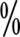 十、机关运行经费支出情况说明2018年度机关运行经费年初预算为7.28万元，支出决算为7.28万元，完成年初预算的100%。与上年度相比，机关运行经费支出增加2.28元，增长45.6%，主要原因是人员增资，缴费基数增加。十一、政府采购支出情况说明2018年度政府采购支出总额6.8万元，其中：政府采购货物支出6.8万元、政府采购工程支出0万元、政府采购服务支出0万元。。授予中小企业合同金额0万元，占政府采购支出总额的0%，其中：授予小微企业合同金额0万元，占政府采购支出总额的0%。十二、国有资产占用情况说明2018年期末，我部门共有车辆0辆，其中：省级领导干部用车0辆、主要领导干部用车0辆、机要通信用车0辆、应急保障车0辆、执法执勤用车0辆、特种专业技术用车0辆、离退休干部用车0辆、其他用车0辆；单位价值50万元以上通用设备0台（套），单位价值100万元以上专用设备0台（套）。第四部分  名词解释一、财政拨款收入：单位从同级政府财政部门取得的财政预算资金。二、事业收入：事业单位开展专业业务活动及其辅助活动取得的收入。三、上级补助收入：事业单位从主管部门和上级单位取得的非财政补助收入。四、附属单位上缴收入：事业单位取得附属独立核算单位根据有关规定上缴的收入。五、经营收入：事业单位在专业业务活动及其辅助活动之外开展非独立核算经营活动取得的收入。六、其他收入：单位取得的除“财政拨款收入”、“事业收入”、“上级补助收入”、“附属单位上缴收入”、“经营收入”以外的各项收入。七、用事业基金弥补收支差额：事业单位在当年收入不足以安排当年支出的情况下，使用以前年度积累的事业基金（事业单位当年收支相抵后按国家规定提取、用于弥补以后年度收支差额的基金）弥补当年收支缺口的资金。八、基本支出：为保障机构正常运转、完成日常工作任务而发生的人员支出和公用支出。九、项目支出：基本支出之外为完成特定行政任务和事业发展目标所发生的支出。十、“三公”经费：纳入同级财政预决算管理“三公”经费，指部门使用财政拨款安排的因公出国（境）费、公务用车购置及运行费和公务接待费。其中，因公出国（境）费反映单位公务出国（境）的国际旅费、国外城市间交通费、住宿费、伙食费、培训费、公杂费等支出；公务用车购置及运行费反映反映单位公务用车车辆购置支出（含车辆购置税）及租用费、燃料费、维修费、过路过桥费、保险费、安全奖励费用等支出；公务接待费反映单位按规定开支的各类公务接待（含外宾接待）支出。十一、机关运行经费：为保障行政单位（含参照公务员法管理的事业单位）运行用于购买货物和服务的各项资金，包括办公及印刷费、邮电费、差旅费、会议费、福利费、日常维修费、专用材料及一般设备购置费、办公用房水电费、办公用房取暖费、办公用房物业管理费、公务用车运行维护费以及其他费用。十二、工资福利支出：单位支付给在职职工和编制外长期聘用人员的各类劳动报酬，以及为上述人员缴纳的各项社会保险费等。十三、商品和服务支出：单位购买商品和服务的支出。十四、对个人和家庭的补助支出：单位用于对个人和家庭的补助支出。十五、年末结转：本年度或以前年度预算安排，已执行但尚未完成或因客观条件发生变化无法按原计划实施，需延迟到以后年度按有关规定继续使用的资金。十六、年末结余：本年度或以前年度预算安排，已执行完毕或因客观条件发生变化无法按原预算安排实施，不需要再使用或无法按原预算安排继续使用的资金收入支出决算总表收入支出决算总表收入支出决算总表收入支出决算总表收入支出决算总表收入支出决算总表公开01表部门：共产主义青年团濮阳县委员会金额单位：万元收入收入收入支出支出支出项目行次金额项目行次金额栏次1栏次2一、财政拨款收入1139.57一、一般公共服务支出28129.48二、上级补助收入20.00二、外交支出290.00三、事业收入30.00三、国防支出300.00四、经营收入40.00四、公共安全支出310.00五、附属单位上缴收入50.00五、教育支出320.00六、其他收入60.00六、科学技术支出330.007七、文化体育与传媒支出340.008八、社会保障和就业支出357.059九、医疗卫生与计划生育支出363.0410十、节能环保支出370.0011十一、城乡社区支出380.0012十二、农林水支出390.0013十三、交通运输支出400.0014十四、资源勘探信息等支出410.0015十五、商业服务业等支出420.0016十六、金融支出430.0017十七、援助其他地区支出440.0018十八、国土海洋气象等支出450.0019十九、住房保障支出460.0020二十、粮油物资储备支出470.0021二十一、其他支出480.002249本年收入合计23139.57本年支出合计50139.57用事业基金弥补收支差额240.00结余分配510.00年初结转和结余250.00年末结转和结余520.002653总计27139.57总计54139.57注：本表反映部门本年度的总收支和年末结转结余情况。本表金额转换为万元时，因四舍五入可能存在尾差。注：本表反映部门本年度的总收支和年末结转结余情况。本表金额转换为万元时，因四舍五入可能存在尾差。注：本表反映部门本年度的总收支和年末结转结余情况。本表金额转换为万元时，因四舍五入可能存在尾差。注：本表反映部门本年度的总收支和年末结转结余情况。本表金额转换为万元时，因四舍五入可能存在尾差。注：本表反映部门本年度的总收支和年末结转结余情况。本表金额转换为万元时，因四舍五入可能存在尾差。注：本表反映部门本年度的总收支和年末结转结余情况。本表金额转换为万元时，因四舍五入可能存在尾差。收入决算表收入决算表收入决算表收入决算表收入决算表收入决算表收入决算表收入决算表收入决算表公开02表公开02表公开02表公开02表公开02表公开02表公开02表公开02表公开02表部门：共产主义青年团濮阳县委员会部门：共产主义青年团濮阳县委员会部门：共产主义青年团濮阳县委员会部门：共产主义青年团濮阳县委员会部门：共产主义青年团濮阳县委员会金额单位：万元金额单位：万元金额单位：万元金额单位：万元项目项目本年收入合计财政拨款收入上级补助收入事业收入经营收入附属单位上缴收入其他收入功能分类科目编码科目名称本年收入合计财政拨款收入上级补助收入事业收入经营收入附属单位上缴收入其他收入功能分类科目编码科目名称本年收入合计财政拨款收入上级补助收入事业收入经营收入附属单位上缴收入其他收入功能分类科目编码科目名称本年收入合计财政拨款收入上级补助收入事业收入经营收入附属单位上缴收入其他收入栏次栏次1234567合计合计139.57139.570.000.000.000.000.00201一般公共服务支出129.48129.480.000.000.000.000.0020129群众团体事务129.48129.480.000.000.000.000.002012901  行政运行74.4874.480.000.000.000.000.002012902  一般行政管理事务55.0055.000.000.000.000.000.00208社会保障和就业支出7.057.050.000.000.000.000.0020805行政事业单位离退休7.057.050.000.000.000.000.002080505  机关事业单位基本养老保险缴费支出7.057.050.000.000.000.000.00210医疗卫生与计划生育支出3.043.040.000.000.000.000.0021011行政事业单位医疗3.043.040.000.000.000.000.002101101  行政单位医疗1.371.370.000.000.000.000.002101102  事业单位医疗1.671.670.000.000.000.000.00注：本表反映部门本年度取得的各项收入情况。本表金额转换为万元时，因四舍五入可能存在尾差。注：本表反映部门本年度取得的各项收入情况。本表金额转换为万元时，因四舍五入可能存在尾差。注：本表反映部门本年度取得的各项收入情况。本表金额转换为万元时，因四舍五入可能存在尾差。注：本表反映部门本年度取得的各项收入情况。本表金额转换为万元时，因四舍五入可能存在尾差。注：本表反映部门本年度取得的各项收入情况。本表金额转换为万元时，因四舍五入可能存在尾差。注：本表反映部门本年度取得的各项收入情况。本表金额转换为万元时，因四舍五入可能存在尾差。注：本表反映部门本年度取得的各项收入情况。本表金额转换为万元时，因四舍五入可能存在尾差。注：本表反映部门本年度取得的各项收入情况。本表金额转换为万元时，因四舍五入可能存在尾差。注：本表反映部门本年度取得的各项收入情况。本表金额转换为万元时，因四舍五入可能存在尾差。支出决算表支出决算表支出决算表支出决算表支出决算表支出决算表支出决算表支出决算表支出决算表支出决算表公开03表部门：共产主义青年团濮阳县委员会部门：共产主义青年团濮阳县委员会部门：共产主义青年团濮阳县委员会部门：共产主义青年团濮阳县委员会部门：共产主义青年团濮阳县委员会金额单位：万元金额单位：万元金额单位：万元金额单位：万元金额单位：万元项目项目项目项目本年支出合计基本支出项目支出上缴上级支出经营支出对附属单位补助支出功能分类科目编码功能分类科目编码功能分类科目编码科目名称本年支出合计基本支出项目支出上缴上级支出经营支出对附属单位补助支出功能分类科目编码功能分类科目编码功能分类科目编码科目名称本年支出合计基本支出项目支出上缴上级支出经营支出对附属单位补助支出功能分类科目编码功能分类科目编码功能分类科目编码科目名称本年支出合计基本支出项目支出上缴上级支出经营支出对附属单位补助支出栏次栏次栏次栏次123456合计合计合计合计139.5784.5755.000.000.000.00201201201一般公共服务支出129.4874.4855.000.000.000.00201292012920129群众团体事务129.4874.4855.000.000.000.00201290120129012012901  行政运行74.4874.480.000.000.000.00201290220129022012902  一般行政管理事务55.000.0055.000.000.000.00208208208社会保障和就业支出7.057.050.000.000.000.00208052080520805行政事业单位离退休7.057.050.000.000.000.00208050520805052080505  机关事业单位基本养老保险缴费支出7.057.050.000.000.000.00210210210医疗卫生与计划生育支出3.043.040.000.000.000.00210112101121011行政事业单位医疗3.043.040.000.000.000.00210110121011012101101  行政单位医疗1.371.370.000.000.000.00210110221011022101102  事业单位医疗1.671.670.000.000.000.00注：本表反映部门本年度各项支出情况。本表金额转换为万元时，因四舍五入可能存在尾差。注：本表反映部门本年度各项支出情况。本表金额转换为万元时，因四舍五入可能存在尾差。注：本表反映部门本年度各项支出情况。本表金额转换为万元时，因四舍五入可能存在尾差。注：本表反映部门本年度各项支出情况。本表金额转换为万元时，因四舍五入可能存在尾差。注：本表反映部门本年度各项支出情况。本表金额转换为万元时，因四舍五入可能存在尾差。注：本表反映部门本年度各项支出情况。本表金额转换为万元时，因四舍五入可能存在尾差。注：本表反映部门本年度各项支出情况。本表金额转换为万元时，因四舍五入可能存在尾差。注：本表反映部门本年度各项支出情况。本表金额转换为万元时，因四舍五入可能存在尾差。注：本表反映部门本年度各项支出情况。本表金额转换为万元时，因四舍五入可能存在尾差。注：本表反映部门本年度各项支出情况。本表金额转换为万元时，因四舍五入可能存在尾差。财政拨款收入支出决算总表财政拨款收入支出决算总表财政拨款收入支出决算总表财政拨款收入支出决算总表财政拨款收入支出决算总表财政拨款收入支出决算总表财政拨款收入支出决算总表财政拨款收入支出决算总表公开04表公开04表公开04表公开04表公开04表公开04表公开04表公开04表部门：共产主义青年团濮阳县委员会部门：共产主义青年团濮阳县委员会部门：共产主义青年团濮阳县委员会部门：共产主义青年团濮阳县委员会部门：共产主义青年团濮阳县委员会金额单位：万元金额单位：万元金额单位：万元收     入收     入收     入支     出支     出支     出支     出支     出项目行次金额项目行次合计一般公共预算财政拨款政府性基金预算财政拨款项目行次金额项目行次合计一般公共预算财政拨款政府性基金预算财政拨款栏次1栏次234一、一般公共预算财政拨款1139.57一、一般公共服务支出28129.48129.480.00二、政府性基金预算财政拨款20.00二、外交支出290.000.000.003三、国防支出300.000.000.004四、公共安全支出310.000.000.005五、教育支出320.000.000.006六、科学技术支出330.000.000.007七、文化体育与传媒支出340.000.000.008八、社会保障和就业支出357.057.050.009九、医疗卫生与计划生育支出363.043.040.0010十、节能环保支出370.000.000.0011十一、城乡社区支出380.000.000.0012十二、农林水支出390.000.000.0013十三、交通运输支出400.000.000.0014十四、资源勘探信息等支出410.000.000.0015十五、商业服务业等支出420.000.000.0016十六、金融支出430.000.000.0017十七、援助其他地区支出440.000.000.0018十八、国土海洋气象等支出450.000.000.0019十九、住房保障支出460.000.000.0020二十、粮油物资储备支出470.000.000.0021二十一、其他支出480.000.000.00本年收入合计22139.57本年支出合计49139.57139.570.00年初财政拨款结转和结余230.00年末财政拨款结转和结余500.000.000.00  一般公共预算财政拨款240.0051  政府性基金预算财政拨款250.00522653总计27139.57总计54139.57139.570.00注：本表反映部门本年度一般公共预算财政拨款和政府性基金预算财政拨款的总收支和年末结转结余情况。本表金额转换为万元时，因四舍五入可能存在尾差。注：本表反映部门本年度一般公共预算财政拨款和政府性基金预算财政拨款的总收支和年末结转结余情况。本表金额转换为万元时，因四舍五入可能存在尾差。注：本表反映部门本年度一般公共预算财政拨款和政府性基金预算财政拨款的总收支和年末结转结余情况。本表金额转换为万元时，因四舍五入可能存在尾差。注：本表反映部门本年度一般公共预算财政拨款和政府性基金预算财政拨款的总收支和年末结转结余情况。本表金额转换为万元时，因四舍五入可能存在尾差。注：本表反映部门本年度一般公共预算财政拨款和政府性基金预算财政拨款的总收支和年末结转结余情况。本表金额转换为万元时，因四舍五入可能存在尾差。注：本表反映部门本年度一般公共预算财政拨款和政府性基金预算财政拨款的总收支和年末结转结余情况。本表金额转换为万元时，因四舍五入可能存在尾差。注：本表反映部门本年度一般公共预算财政拨款和政府性基金预算财政拨款的总收支和年末结转结余情况。本表金额转换为万元时，因四舍五入可能存在尾差。注：本表反映部门本年度一般公共预算财政拨款和政府性基金预算财政拨款的总收支和年末结转结余情况。本表金额转换为万元时，因四舍五入可能存在尾差。一般公共预算财政拨款支出决算表一般公共预算财政拨款支出决算表一般公共预算财政拨款支出决算表一般公共预算财政拨款支出决算表一般公共预算财政拨款支出决算表公开05表公开05表公开05表公开05表公开05表部门：共产主义青年团濮阳县委员会部门：共产主义青年团濮阳县委员会金额单位：万元金额单位：万元金额单位：万元项目项目本年支出本年支出本年支出功能分类科目编码科目名称小计基本支出项目支出功能分类科目编码科目名称小计基本支出项目支出功能分类科目编码科目名称小计基本支出项目支出栏次栏次123合计合计139.5784.5755.00201一般公共服务支出129.4874.4855.0020129群众团体事务129.4874.4855.002012901  行政运行74.4874.480.002012902  一般行政管理事务55.000.0055.00208社会保障和就业支出7.057.050.0020805行政事业单位离退休7.057.050.002080505  机关事业单位基本养老保险缴费支出7.057.050.00210医疗卫生与计划生育支出3.043.040.0021011行政事业单位医疗3.043.040.002101101  行政单位医疗1.371.370.002101102  事业单位医疗1.671.670.00注：本表反映部门本年度一般公共预算财政拨款支出情况。本表金额转换为万元时，因四舍五入可能存在尾差。注：本表反映部门本年度一般公共预算财政拨款支出情况。本表金额转换为万元时，因四舍五入可能存在尾差。注：本表反映部门本年度一般公共预算财政拨款支出情况。本表金额转换为万元时，因四舍五入可能存在尾差。注：本表反映部门本年度一般公共预算财政拨款支出情况。本表金额转换为万元时，因四舍五入可能存在尾差。注：本表反映部门本年度一般公共预算财政拨款支出情况。本表金额转换为万元时，因四舍五入可能存在尾差。一般公共预算财政拨款基本支出决算表一般公共预算财政拨款基本支出决算表一般公共预算财政拨款基本支出决算表一般公共预算财政拨款基本支出决算表一般公共预算财政拨款基本支出决算表一般公共预算财政拨款基本支出决算表一般公共预算财政拨款基本支出决算表一般公共预算财政拨款基本支出决算表一般公共预算财政拨款基本支出决算表公开06表公开06表公开06表公开06表公开06表公开06表公开06表公开06表公开06表部门：共产主义青年团濮阳县委员会部门：共产主义青年团濮阳县委员会部门：共产主义青年团濮阳县委员会部门：共产主义青年团濮阳县委员会金额单位：万元金额单位：万元金额单位：万元金额单位：万元金额单位：万元人员经费人员经费人员经费公用经费公用经费公用经费公用经费公用经费公用经费科目编码科目名称决算数科目编码科目名称决算数科目编码科目名称决算数科目编码科目名称决算数科目编码科目名称决算数科目编码科目名称决算数301工资福利支出77.29302商品和服务支出7.28307债务利息及费用支出0.0030101  基本工资41.3730201  办公费5.0030701  国内债务付息0.0030102  津贴补贴20.7730202  印刷费0.0030702  国外债务付息0.0030103  奖金0.0030203  咨询费0.00310资本性支出0.0030106  伙食补助费0.0030204  手续费0.0031001  房屋建筑物购建0.0030107  绩效工资5.0630205  水费0.0031002  办公设备购置0.0030108  机关事业单位基本养老保险缴费7.0530206  电费0.0031003  专用设备购置0.0030109  职业年金缴费0.0030207  邮电费0.0031005  基础设施建设0.0030110  职工基本医疗保险缴费0.0030208  取暖费0.0031006  大型修缮0.0030111  公务员医疗补助缴费0.0030209  物业管理费0.0031007  信息网络及软件购置更新0.0030112  其他社会保障缴费3.0430211  差旅费0.0031008  物资储备0.0030113  住房公积金0.0030212  因公出国（境）费用0.0031009  土地补偿0.0030114  医疗费0.0030213  维修（护）费0.0031010  安置补助0.0030199  其他工资福利支出0.0030214  租赁费0.0031011  地上附着物和青苗补偿0.00303对个人和家庭的补助0.0030215  会议费0.0031012  拆迁补偿0.0030301  离休费0.0030216  培训费0.0031013  公务用车购置0.0030302  退休费0.0030217  公务接待费0.0031019  其他交通工具购置0.0030303  退职（役）费0.0030218  专用材料费0.0031021  文物和陈列品购置0.0030304  抚恤金0.0030224  被装购置费0.0031022  无形资产购置0.0030305  生活补助0.0030225  专用燃料费0.0031099  其他资本性支出0.0030306  救济费0.0030226  劳务费0.00399其他支出0.0030307  医疗费补助0.0030227  委托业务费0.0039906  赠与0.0030308  助学金0.0030228  工会经费0.0039907  国家赔偿费用支出0.0030309  奖励金0.0030229  福利费0.0039908  对民间非营利组织和群众性自治组织补贴0.0030310  个人农业生产补贴0.0030231  公务用车运行维护费0.0039999  其他支出0.0030399  其他对个人和家庭的补助支出0.0030239  其他交通费用2.2830240  税金及附加费用0.0030299  其他商品和服务支出0.00人员经费合计人员经费合计77.29公用经费合计公用经费合计公用经费合计公用经费合计公用经费合计7.28注：本表反映部门本年度一般公共预算财政拨款基本支出明细情况。本表金额转换为万元时，因四舍五入可能存在尾差。注：本表反映部门本年度一般公共预算财政拨款基本支出明细情况。本表金额转换为万元时，因四舍五入可能存在尾差。注：本表反映部门本年度一般公共预算财政拨款基本支出明细情况。本表金额转换为万元时，因四舍五入可能存在尾差。注：本表反映部门本年度一般公共预算财政拨款基本支出明细情况。本表金额转换为万元时，因四舍五入可能存在尾差。注：本表反映部门本年度一般公共预算财政拨款基本支出明细情况。本表金额转换为万元时，因四舍五入可能存在尾差。注：本表反映部门本年度一般公共预算财政拨款基本支出明细情况。本表金额转换为万元时，因四舍五入可能存在尾差。注：本表反映部门本年度一般公共预算财政拨款基本支出明细情况。本表金额转换为万元时，因四舍五入可能存在尾差。注：本表反映部门本年度一般公共预算财政拨款基本支出明细情况。本表金额转换为万元时，因四舍五入可能存在尾差。注：本表反映部门本年度一般公共预算财政拨款基本支出明细情况。本表金额转换为万元时，因四舍五入可能存在尾差。一般公共预算财政拨款“三公”经费支出决算表一般公共预算财政拨款“三公”经费支出决算表一般公共预算财政拨款“三公”经费支出决算表一般公共预算财政拨款“三公”经费支出决算表一般公共预算财政拨款“三公”经费支出决算表一般公共预算财政拨款“三公”经费支出决算表一般公共预算财政拨款“三公”经费支出决算表一般公共预算财政拨款“三公”经费支出决算表一般公共预算财政拨款“三公”经费支出决算表一般公共预算财政拨款“三公”经费支出决算表一般公共预算财政拨款“三公”经费支出决算表一般公共预算财政拨款“三公”经费支出决算表公开07表公开07表公开07表公开07表公开07表公开07表公开07表公开07表公开07表公开07表公开07表公开07表部门：共产主义青年团濮阳县委员会部门：共产主义青年团濮阳县委员会部门：共产主义青年团濮阳县委员会部门：共产主义青年团濮阳县委员会部门：共产主义青年团濮阳县委员会部门：共产主义青年团濮阳县委员会部门：共产主义青年团濮阳县委员会金额单位：万元金额单位：万元金额单位：万元金额单位：万元金额单位：万元预算数预算数预算数预算数预算数预算数决算数决算数决算数决算数决算数决算数合计因公出国（境）费公务用车购置及运行费公务用车购置及运行费公务用车购置及运行费公务接待费合计因公出国（境）费公务用车购置及运行费公务用车购置及运行费公务用车购置及运行费公务接待费合计因公出国（境）费小计公务用车购置费公务用车运行费公务接待费合计因公出国（境）费小计公务用车购置费公务用车运行费公务接待费1234567891011120.000.000.000.000.000.000.000.000.000.000.000.00注：本表反映部门本年度“三公”经费支出预决算情况。其中：预算数为“三公”经费年初预算数，决算数是包括当年一般公共预算财政拨款和以前年度结转资金安排的实际支出。本表金额转换为万元时，因四舍五入可能存在尾差。注：本表反映部门本年度“三公”经费支出预决算情况。其中：预算数为“三公”经费年初预算数，决算数是包括当年一般公共预算财政拨款和以前年度结转资金安排的实际支出。本表金额转换为万元时，因四舍五入可能存在尾差。注：本表反映部门本年度“三公”经费支出预决算情况。其中：预算数为“三公”经费年初预算数，决算数是包括当年一般公共预算财政拨款和以前年度结转资金安排的实际支出。本表金额转换为万元时，因四舍五入可能存在尾差。注：本表反映部门本年度“三公”经费支出预决算情况。其中：预算数为“三公”经费年初预算数，决算数是包括当年一般公共预算财政拨款和以前年度结转资金安排的实际支出。本表金额转换为万元时，因四舍五入可能存在尾差。注：本表反映部门本年度“三公”经费支出预决算情况。其中：预算数为“三公”经费年初预算数，决算数是包括当年一般公共预算财政拨款和以前年度结转资金安排的实际支出。本表金额转换为万元时，因四舍五入可能存在尾差。注：本表反映部门本年度“三公”经费支出预决算情况。其中：预算数为“三公”经费年初预算数，决算数是包括当年一般公共预算财政拨款和以前年度结转资金安排的实际支出。本表金额转换为万元时，因四舍五入可能存在尾差。注：本表反映部门本年度“三公”经费支出预决算情况。其中：预算数为“三公”经费年初预算数，决算数是包括当年一般公共预算财政拨款和以前年度结转资金安排的实际支出。本表金额转换为万元时，因四舍五入可能存在尾差。注：本表反映部门本年度“三公”经费支出预决算情况。其中：预算数为“三公”经费年初预算数，决算数是包括当年一般公共预算财政拨款和以前年度结转资金安排的实际支出。本表金额转换为万元时，因四舍五入可能存在尾差。注：本表反映部门本年度“三公”经费支出预决算情况。其中：预算数为“三公”经费年初预算数，决算数是包括当年一般公共预算财政拨款和以前年度结转资金安排的实际支出。本表金额转换为万元时，因四舍五入可能存在尾差。注：本表反映部门本年度“三公”经费支出预决算情况。其中：预算数为“三公”经费年初预算数，决算数是包括当年一般公共预算财政拨款和以前年度结转资金安排的实际支出。本表金额转换为万元时，因四舍五入可能存在尾差。注：本表反映部门本年度“三公”经费支出预决算情况。其中：预算数为“三公”经费年初预算数，决算数是包括当年一般公共预算财政拨款和以前年度结转资金安排的实际支出。本表金额转换为万元时，因四舍五入可能存在尾差。注：本表反映部门本年度“三公”经费支出预决算情况。其中：预算数为“三公”经费年初预算数，决算数是包括当年一般公共预算财政拨款和以前年度结转资金安排的实际支出。本表金额转换为万元时，因四舍五入可能存在尾差。政府性基金预算财政拨款收入支出决算表政府性基金预算财政拨款收入支出决算表政府性基金预算财政拨款收入支出决算表政府性基金预算财政拨款收入支出决算表政府性基金预算财政拨款收入支出决算表政府性基金预算财政拨款收入支出决算表政府性基金预算财政拨款收入支出决算表政府性基金预算财政拨款收入支出决算表公开08表公开08表公开08表公开08表公开08表公开08表公开08表公开08表部门：共产主义青年团濮阳县委员会部门：共产主义青年团濮阳县委员会部门：共产主义青年团濮阳县委员会部门：共产主义青年团濮阳县委员会金额单位：万元金额单位：万元金额单位：万元金额单位：万元项目项目年初结转和结余本年收入本年支出本年支出本年支出年末结转和结余功能分类科目编码科目名称年初结转和结余本年收入小计基本支出项目支出年末结转和结余功能分类科目编码科目名称年初结转和结余本年收入小计基本支出项目支出年末结转和结余功能分类科目编码科目名称年初结转和结余本年收入小计基本支出项目支出年末结转和结余栏次栏次123456合计合计注：本表反映部门本年度政府性基金预算财政拨款收入、支出及结转和结余情况。本表金额转换为万元时，因四舍五入可能存在尾差。注：本表反映部门本年度政府性基金预算财政拨款收入、支出及结转和结余情况。本表金额转换为万元时，因四舍五入可能存在尾差。注：本表反映部门本年度政府性基金预算财政拨款收入、支出及结转和结余情况。本表金额转换为万元时，因四舍五入可能存在尾差。注：本表反映部门本年度政府性基金预算财政拨款收入、支出及结转和结余情况。本表金额转换为万元时，因四舍五入可能存在尾差。注：本表反映部门本年度政府性基金预算财政拨款收入、支出及结转和结余情况。本表金额转换为万元时，因四舍五入可能存在尾差。注：本表反映部门本年度政府性基金预算财政拨款收入、支出及结转和结余情况。本表金额转换为万元时，因四舍五入可能存在尾差。注：本表反映部门本年度政府性基金预算财政拨款收入、支出及结转和结余情况。本表金额转换为万元时，因四舍五入可能存在尾差。注：本表反映部门本年度政府性基金预算财政拨款收入、支出及结转和结余情况。本表金额转换为万元时，因四舍五入可能存在尾差。